 ANEXO 1
1.- DATOS GENERALES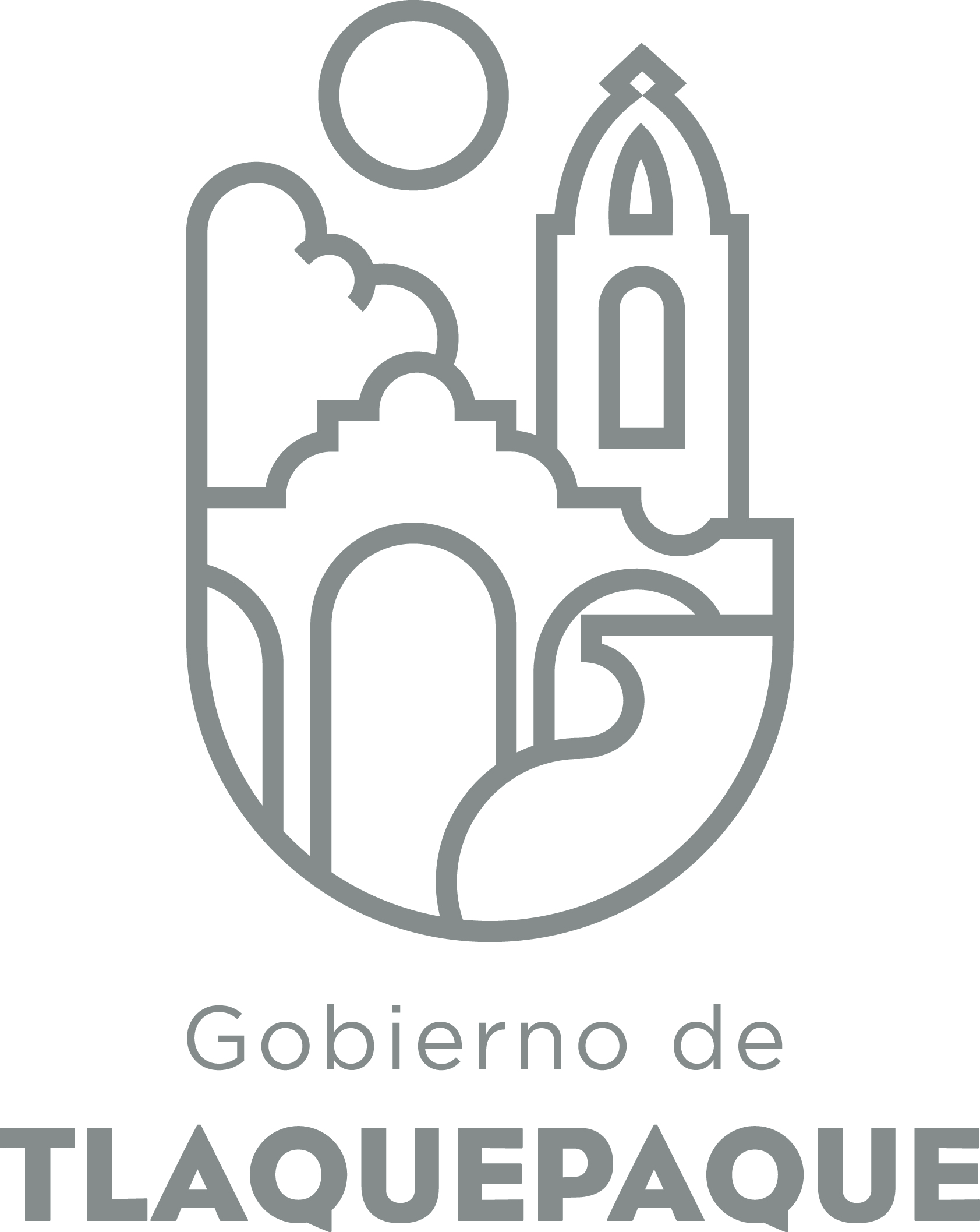 ANEXO 22.- OPERACIÓN DE LA PROPUESTARecursos empleados para la realización del Programa/Proyecto/Servicio/Campaña (PPSC) DIRECCIÓN GENERAL DE POLÍTICAS PÚBLICASCARATULA PARA LA ELABORACIÓN DE PROYECTOS.Nombre del programa/proyecto/servicio/campañaNombre del programa/proyecto/servicio/campañaNombre del programa/proyecto/servicio/campañaNombre del programa/proyecto/servicio/campañaMantenimiento de Centro HistóricoMantenimiento de Centro HistóricoMantenimiento de Centro HistóricoMantenimiento de Centro HistóricoMantenimiento de Centro HistóricoMantenimiento de Centro HistóricoEjeEjeB) Dirección o Área ResponsableB) Dirección o Área ResponsableB) Dirección o Área ResponsableB) Dirección o Área ResponsableCentro HistóricoCentro HistóricoCentro HistóricoCentro HistóricoCentro HistóricoCentro HistóricoEstrategiaEstrategiaC)  Problemática que atiende la propuestaC)  Problemática que atiende la propuestaC)  Problemática que atiende la propuestaC)  Problemática que atiende la propuestaMantenimiento, reparación y reposición del mobiliario de centro histórico, así como de la infraestructura del lugar (pisos, banquetas, tapas de registro, etc)Mantenimiento, reparación y reposición del mobiliario de centro histórico, así como de la infraestructura del lugar (pisos, banquetas, tapas de registro, etc)Mantenimiento, reparación y reposición del mobiliario de centro histórico, así como de la infraestructura del lugar (pisos, banquetas, tapas de registro, etc)Mantenimiento, reparación y reposición del mobiliario de centro histórico, así como de la infraestructura del lugar (pisos, banquetas, tapas de registro, etc)Mantenimiento, reparación y reposición del mobiliario de centro histórico, así como de la infraestructura del lugar (pisos, banquetas, tapas de registro, etc)Mantenimiento, reparación y reposición del mobiliario de centro histórico, así como de la infraestructura del lugar (pisos, banquetas, tapas de registro, etc)Línea de AcciónLínea de AcciónC)  Problemática que atiende la propuestaC)  Problemática que atiende la propuestaC)  Problemática que atiende la propuestaC)  Problemática que atiende la propuestaMantenimiento, reparación y reposición del mobiliario de centro histórico, así como de la infraestructura del lugar (pisos, banquetas, tapas de registro, etc)Mantenimiento, reparación y reposición del mobiliario de centro histórico, así como de la infraestructura del lugar (pisos, banquetas, tapas de registro, etc)Mantenimiento, reparación y reposición del mobiliario de centro histórico, así como de la infraestructura del lugar (pisos, banquetas, tapas de registro, etc)Mantenimiento, reparación y reposición del mobiliario de centro histórico, así como de la infraestructura del lugar (pisos, banquetas, tapas de registro, etc)Mantenimiento, reparación y reposición del mobiliario de centro histórico, así como de la infraestructura del lugar (pisos, banquetas, tapas de registro, etc)Mantenimiento, reparación y reposición del mobiliario de centro histórico, así como de la infraestructura del lugar (pisos, banquetas, tapas de registro, etc)No. de PP EspecialNo. de PP EspecialD) Ubicación Geográfica / Cobertura  de ColoniasD) Ubicación Geográfica / Cobertura  de ColoniasD) Ubicación Geográfica / Cobertura  de ColoniasD) Ubicación Geográfica / Cobertura  de ColoniasCentro HistóricoCentro HistóricoCentro HistóricoCentro HistóricoCentro HistóricoCentro HistóricoVinc al PNDVinc al PNDE) Nombre del Enlace o ResponsableE) Nombre del Enlace o ResponsableE) Nombre del Enlace o ResponsableE) Nombre del Enlace o ResponsableAlejandro Nuño Ulandro y/o Alejandro Nuño Ulandro y/o Alejandro Nuño Ulandro y/o Alejandro Nuño Ulandro y/o Alejandro Nuño Ulandro y/o Alejandro Nuño Ulandro y/o Vinc al PEDVinc al PEDF) Objetivo específicoF) Objetivo específicoF) Objetivo específicoF) Objetivo específicoPreservar, conservar, y proteger los bienes muebles e inmuebles que forman parte del patrimonio cultural humano de San Pedro Tlaquepaque.Preservar, conservar, y proteger los bienes muebles e inmuebles que forman parte del patrimonio cultural humano de San Pedro Tlaquepaque.Preservar, conservar, y proteger los bienes muebles e inmuebles que forman parte del patrimonio cultural humano de San Pedro Tlaquepaque.Preservar, conservar, y proteger los bienes muebles e inmuebles que forman parte del patrimonio cultural humano de San Pedro Tlaquepaque.Preservar, conservar, y proteger los bienes muebles e inmuebles que forman parte del patrimonio cultural humano de San Pedro Tlaquepaque.Preservar, conservar, y proteger los bienes muebles e inmuebles que forman parte del patrimonio cultural humano de San Pedro Tlaquepaque.Vinc al PMetDVinc al PMetDG) Perfil de la población atendida o beneficiariosG) Perfil de la población atendida o beneficiariosG) Perfil de la población atendida o beneficiariosG) Perfil de la población atendida o beneficiariosPoblación en generalPoblación en generalPoblación en generalPoblación en generalPoblación en generalPoblación en generalPoblación en generalPoblación en generalPoblación en generalPoblación en generalH) Tipo de propuestaH) Tipo de propuestaH) Tipo de propuestaH) Tipo de propuestaH) Tipo de propuestaJ) No de BeneficiariosJ) No de BeneficiariosK) Fecha de InicioK) Fecha de InicioK) Fecha de InicioFecha de CierreFecha de CierreFecha de CierreFecha de CierreProgramaCampañaServicioProyectoProyectoHombresMujeresconstanteconstanteconstantecosntantecosntantecosntantecosntantexFedEdoMpioxxxxI) Monto total estimadoI) Monto total estimadoI) Monto total estimadoFuente de financiamientoFuente de financiamientoA) Principal producto esperado (base para el establecimiento de metas) Mejorar imagen de centro histórico hasta cumplimentar los lineamientos establecidos en nuestro Reglamento.Mejorar imagen de centro histórico hasta cumplimentar los lineamientos establecidos en nuestro Reglamento.Mejorar imagen de centro histórico hasta cumplimentar los lineamientos establecidos en nuestro Reglamento.Mejorar imagen de centro histórico hasta cumplimentar los lineamientos establecidos en nuestro Reglamento.Mejorar imagen de centro histórico hasta cumplimentar los lineamientos establecidos en nuestro Reglamento.B)Actividades a realizar para la obtención del producto esperadoGestionar con las dependencias implicadas en el mantenimiento y rehabilitación de nuestro Centro Histórico, así como ejecutar los trabajos que requieran cada problemática.Gestionar con las dependencias implicadas en el mantenimiento y rehabilitación de nuestro Centro Histórico, así como ejecutar los trabajos que requieran cada problemática.Gestionar con las dependencias implicadas en el mantenimiento y rehabilitación de nuestro Centro Histórico, así como ejecutar los trabajos que requieran cada problemática.Gestionar con las dependencias implicadas en el mantenimiento y rehabilitación de nuestro Centro Histórico, así como ejecutar los trabajos que requieran cada problemática.Gestionar con las dependencias implicadas en el mantenimiento y rehabilitación de nuestro Centro Histórico, así como ejecutar los trabajos que requieran cada problemática.Indicador de Resultados vinculado al PMD según Línea de Acción Indicador vinculado a los Objetivos de Desarrollo Sostenible AlcanceCorto PlazoMediano PlazoMediano PlazoMediano PlazoLargo PlazoAlcanceXC) Valor Inicial de la MetaValor final de la MetaValor final de la MetaNombre del indicadorFormula del indicadorFormula del indicador80%50%50%Clave de presupuesto determinada en Finanzas para la etiquetación de recursosClave de presupuesto determinada en Finanzas para la etiquetación de recursosClave de presupuesto determinada en Finanzas para la etiquetación de recursosCronograma Anual  de ActividadesCronograma Anual  de ActividadesCronograma Anual  de ActividadesCronograma Anual  de ActividadesCronograma Anual  de ActividadesCronograma Anual  de ActividadesCronograma Anual  de ActividadesCronograma Anual  de ActividadesCronograma Anual  de ActividadesCronograma Anual  de ActividadesCronograma Anual  de ActividadesCronograma Anual  de ActividadesCronograma Anual  de ActividadesD) Actividades a realizar para la obtención del producto esperado 201820182018201820182018201820182018201820182018D) Actividades a realizar para la obtención del producto esperado ENEFEBMZOABRMAYJUNJULAGOSEPOCTNOVDICReparación de pisos*****Rehabilitación y reposición de bancas.*******Reparación y Rehabilitación de herrería de jardineras de Jardín Hidalgo.****Reposición y reparación de tapas de registro de Alumbrado público y agua potable*******E) Recursos HumanosNúmero F) Recursos MaterialesNúmero/LitrosTipo de financiamiento del recursoTipo de financiamiento del recursoG) Recursos Financieros MontoE) Recursos HumanosNúmero F) Recursos MaterialesNúmero/LitrosProveeduría %Fondo Revolvente%G) Recursos Financieros MontoPersonal que participa en éste PPSC5Vehículos empleados para éste PPSCMonto total del Recurso obtenido mediante el fondo REVOLVENTE que se destina a éste PPSCPersonal que participa en éste PPSC5Combustible mensual que consumen los vehículos empleados para éste PPSCMonto total del Recurso obtenido mediante el fondo REVOLVENTE que se destina a éste PPSCPersonal que participa en éste PPSC5Computadoras empleadas para éste PPSC2Monto total del Recurso obtenido mediante el fondo REVOLVENTE que se destina a éste PPSC